О мерах по реализации решения Собрания депутатовЦивильского муниципального округа Чувашской  Республики от 06.04.2023 №12-19 «О внесении  изменений  в  решение Собрания депутатов Цивильского муниципального округа Чувашской Республики от 02.12.2022 № 7-1 «О бюджете Цивильского  муниципального  округа Чувашской Республики  на 2023 год  и  на плановый период  2024 и 2025 годов»В соответствии с решением Собрания депутатов Цивильского муниципального округа Чувашской Республики от 02 декабря 2022г. № 7-1 «О бюджете Цивильского муниципального округа Чувашской Республики на 2023 год и на плановый период 2024 и 2025 годов» администрация Цивильского муниципального округа Чувашской РеспубликиПОСТАНОВЛЯЕТ:1. Принять к исполнению бюджет Цивильского муниципального округа Чувашской Республики на 2023 год и на плановый период 2024 и 2025 годов с учетом изменений, внесенных решением Собрания депутатов Цивильского муниципального округа Чувашской Республики от 6 апреля 2023 года № 12-19 «О  внесении изменений в решение Собрания депутатов Цивильского муниципального округа Чувашской Республики от 02 декабря 2022г. №7-1 «О бюджете Цивильского муниципального округа Чувашской Республики на 2023 год и на плановый период 2024 и 2025 годов» (далее – Решение о бюджете).2. Утвердить прилагаемый перечень мероприятий по реализации решения Собрания депутатов Цивильского муниципального округа Чувашской Республики от 6 апреля 2023г. № 12-19 «О внесении изменений в решение Собрания депутатов Цивильского муниципального округа Чувашской Республики «О бюджете Цивильского муниципального округа Чувашской Республики на 2022 год и на плановый период 2023 и 2024 годов».3. Главным распорядителям и получателям средств бюджета Цивильского муниципального округа Чувашской Республики: обеспечить полное, экономное и результативное использование безвозмездных поступлений, имеющих целевое назначение;не допускать образования кредиторской задолженности по расходным обязательствам.4. Внести в подпункт 7.3 пункта 7 постановления администрации Цивильского района Чувашской Республики от 21 декабря 2022 г. №717 «О мерах по реализации Решения Собрания депутатов Цивильского муниципального округа Чувашской Республики «О бюджете Цивильского муниципального округа Чувашской Республики на 2023 год и на плановый период 2024 и 2025 годов» следующие изменения:в абзаце третьем слова «не превышающем 90» заменить словами «от 30 до 50».5. Получатели средств бюджета Цивильского муниципального округа Чувашской Республики при казначейском сопровождении средств вправе в соответствии с частью 65.1 статьи 112 Федерального закона «О контрактной системе в сфере закупок товаров, работ, услуг для обеспечения государственных и муниципальных нужд» внести по соглашению сторон в заключенные до дня вступления в силу настоящего постановления договоры (муниципальные контракты) на поставку товаров (выполнение работ, оказание услуг) изменения в части установления в них условия о выплате авансовых платежей в размере от 30 до 50 процентов с соблюдением размера обеспечения исполнения договора (муниципального контракта), устанавливаемого в соответствии с частью 6 статьи 96 Федерального закона «О контрактной системе в сфере закупок товаров, работ, услуг для обеспечения государственных и муниципальных нужд».6. Настоящее постановление вступает в силу после его официального опубликования (обнародования).Глава Цивильского муниципального округа					А.В. ИвановУтвержденпостановлением администрацииЦивильского муниципального округа Чувашской Республикиот 7 апреля 2023г. №414ПЕРЕЧЕНЬмероприятий по реализации решения Собрания депутатов Цивильского муниципального округа Чувашской Республики от  6 апреля  2023г.  №12-19 «О внесении изменений в решение Собрания депутатов Цивильского муниципального округа Чувашской Республики «О бюджете Цивильского муниципального округа Чувашской Республики на 2023 год и на плановый период 2024 и 2025 годов»ЧĂВАШ РЕСПУБЛИКИ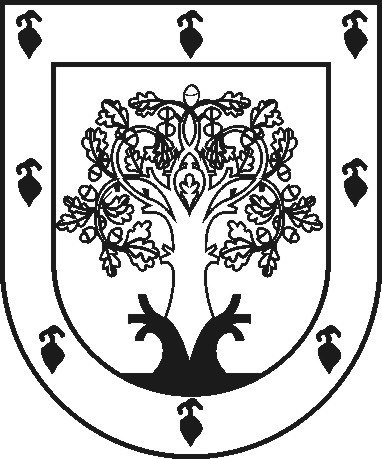 ЧУВАШСКАЯ РЕСПУБЛИКАÇĚРПӲМУНИЦИПАЛЛĂ ОКРУГĔНАДМИНИСТРАЦИЙĚЙЫШĂНУ2023 ç. ака уйӑхĕн 07-мӗшӗ 414 №Çěрпÿ хулиАДМИНИСТРАЦИЯ ЦИВИЛЬСКОГО МУНИЦИПАЛЬНОГО ОКРУГАПОСТАНОВЛЕНИЕ07 апреля 2023г. № 414город Цивильск№ п/пНаименование мероприятияСрок реализацииОтветственный исполнитель1.Внесение изменений в сводную бюджетную роспись бюджета Цивильского муниципального округа Чувашской Республики на 2023 год и на плановый период 2024 и 2025 годовне позднее 10 апреля 2023г.финотдел2.Представление в финансовый отдел администрации Цивильского муниципального округа Чувашской Республики смет казенных учреждений Цивильского района Чувашской Республики, планов финансово – хозяйственной деятельности бюджетных и автономных учреждений Цивильского района Чувашской Республики, в которые были внесены измененияне позднее 12 апреля 2023г.главные администраторы доходов, главные распорядители средств, главные администраторы  источников финансирования дефицита бюджета Цивильского муниципального округа Чувашской Республики3.Внесение изменений в муниципальные программы Цивильского муниципального округа Чувашской Республики в целях приведения в соответствии с Решением Собрания депутатов Цивильского муниципального округа Чувашской Республики от 6 апреля 2023г. №12-19 «О внесении изменений в Решение Собрания депутатов Цивильского района Чувашской Республики «О бюджете Цивильского района Чувашской Республики на 2023 год и на плановый период 2024 и 2025 годов»в течение двух месяцев со дня вступления в силу Решения о бюджетеорганы местного самоуправления, являющиеся ответственными исполнителями муниципальных программ Цивильского муниципального округа Чувашской Республики4.Принятие постановлений администрации Цивильского муниципального округа Чувашской Республики о внесении изменений в следующие постановления администрации Цивильского района Чувашской Республики:от 23 декабря 2022 г. №730 «Об утверждении фонда оплаты труда муниципальных учреждений Цивильского муниципального округа Чувашской Республики на 2023 год и на плановый период 2024 и 2025 годов»апрель 2023 г.финотделот 30 декабря 2022 г. №742 «Об  адресной инвестиционной программе Цивильского муниципального округа Чувашской Республики на 2023 год и на плановый период 2024 и 2025 годов»апрель 2023 г.отдел экономики, инвестиционной деятельности, земельных и имущественных отношений